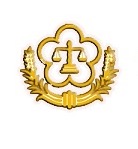 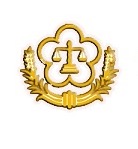 新 聞 稿（105.09.01）發稿人：李門騫主任檢察官臺灣橋頭地方法院檢察署成立暨新任檢察長就職典禮臺灣橋頭地方法院檢察署於105年9月1日，舉行成立暨新任檢察長就職典禮，並舉行揭牌儀式。法務部邱部長太三、最高法院檢察署顏檢察總長大和、臺灣高等法院檢察署王檢察長添盛、高雄市許副市長立明、高雄市議會康議長裕成、及眾多檢察、廉政、調查、矯正等機關首長、立法委員蒞臨指導，現場嘉賓雲集。高雄地區幅員遼闊，社經快速發展，檢察業務迅速遽增，原有臺灣高雄地方法院暨檢察署聯合辦公大樓辦公空間不敷使用，為改善同仁辦公及民眾洽公環境，行政院於92年12月核准興建「臺灣鳳山地方法院檢察署」，選址在高雄市橋頭新市鎮，98年10月開工，101年12月28日竣工。為避免民眾混淆、誤認及合乎行政區域之名稱，爰將全銜變更為「臺灣橋頭地方法院檢察署」。    本署坐落高雄市橋頭區經武路868號，為地下2層，地上10層結構體，土地面積46,129平方公尺，總樓地板面積達40,765平方公尺，辦公廳舍所在用地總計20,659平方公尺，整體建築物莊嚴宏偉、氣勢磅礡，堪稱國內檢察署現代化建築新的里程碑，亦為北高雄重要地標。    落成啟用的新大樓，外觀兼具剛性及柔性面向，頂端設計象徵公平正義之「平秤」造型，外牆鑲嵌著流線造型之半弧型球體，象徵高空中之「法眼」，並採用綠建材材料及耐燃漆，室內空間色彩以自然木紋系列為主，展現另類優質服務之機關形象，提升為民服務品質及工作效率。另外，公共藝術設置有立體藝術作品「部‧完整」、「天秤端的福爾摩斯」、「關照」3 案及平面藝術畫作16幅，依「形、意、雅」原則，以造型親切之作品撫慰前來洽公民眾之心情、以舒緩緊繃情緒，形塑檢察署嶄新之空間經驗，創造別具意義的藝術地標。    本署管轄區域包括橋頭、左營、楠梓、大樹、鳥松、仁武、大社、岡山、燕巢、永安、彌陀、梓官、路竹、阿蓮、湖內、茄萣、田寮、旗山、美濃、內門、甲仙、杉林、六龜、那瑪夏、桃源、茂林等26個行政區，總面積高達2,707平方公里，人口總數多達110餘萬人，轄內有左營分局、楠梓分局、岡山分局、湖內分局、仁武分局、旗山分局、六龜分局等7個分局。而本署人員編制經核定為182人，有檢察長1人、主任檢察官7人、檢察官37人等，主要職掌除刑事偵查、執行、觀護等檢察業務外，為強化柔性司法及關懷照護弱勢民眾起見，另有便民服務措施、更生保護、犯罪被害人保護等行政業務，藉此提供民眾所需支援，以獲得民眾對檢察機關的信賴與支持。    本署之興建由前法務部陳部長定南、施部長茂林審定，經高雄地檢署歷任檢察長朱楠、凌博志、劉惟宗、江惠民、邢泰釗、蔡瑞宗、周章欽精心籌建，對於任內各階段工程進行，多次視察並督導改善。104年11月法務部參事李金定擔任橋頭地檢署籌備處主任，嗣105年7月，時任臺灣澎湖地方法院檢察署檢察長王俊力，奉邱部長太三指派，於同年9月1日接任橋頭地檢署首任檢察長。如今，橋頭地檢署有外觀雄偉的建築，內部有寬敞舒適的辦公環境，是多位檢察前輩及歷年參與籌辦同仁辛苦策劃與努力的結晶，本署全體同仁未來將本著「檢察為民」理念，秉持「廉能、公正、關懷」精神，發揮專業與熱忱，加強打擊犯罪效能，遵守程序正義提升辦案品質、強化柔性司法關懷照顧弱勢族群，以樹立優良的司法信譽，建立人民對司法的信賴。